LĒMUMSRēzeknē2024.gada 21.martā	Nr. 292 (prot. Nr.6, 9.§)Par Rēzeknes novada pašvaldības 2024.gada 21.marta noteikumu Nr.26 “Rēzeknes novada pašvaldības kapitālsabiedrību un kapitāla daļu pārvaldības kārtība” izdošanuPamatojoties uz Valsts pārvaldes iekārtas likuma 72.panta pirmās daļas 1.punktu, Rēzeknes novada pašvaldības 2023.gada 6.aprīļa noteikumu Nr.7 “Rēzeknes novada pašvaldības darba reglaments” 74.1.apakšpunktu, Publiskas personas kapitāla daļu un kapitālsabiedrību pārvaldības likuma 5.panta pirmo un otro daļu, 7.panta otro daļu, 9.panta pirmo un otro daļu, 34.panta pirmo un otro daļu, 35.panta pirmo daļu, 78.panta trešo daļu, 79.panta piekto, astoto un devīto daļu, ņemot vērā Finanšu komitejas 2024.gada 14.marta priekšlikumu, Rēzeknes novada dome nolemj:Izdot Rēzeknes novada pašvaldības 2024.gada 21.marta noteikumus Nr.26 “Rēzeknes novada pašvaldības kapitālsabiedrību un kapitāla daļu pārvaldības kārtība” (noteikumi pievienoti).Rēzeknes novada pašvaldības 2024.gada 21.marta noteikumi Nr.26 “Rēzeknes novada pašvaldības kapitālsabiedrību un kapitāla daļu pārvaldības kārtība” stājas spēkā 2024.gada 21.martā.Uzdot Attīstības plānošanas nodaļai nodrošināt Rēzeknes novada pašvaldības 2024.gada 21.marta noteikumus Nr.26 „Rēzeknes novada pašvaldības kapitālsabiedrību un kapitāla daļu pārvaldības kārtība” publicēšanu Rēzeknes novada pašvaldības mājaslapā. Ar noteikumu spēkā stāšanās dienu spēku zaudē: Rēzeknes novada pašvaldības 2017.gada 20.aprīļa noteikumi Nr.25 “Kapitālsabiedrību un kapitāla daļu pārvaldības kārtību”; Rēzeknes novada pašvaldības 2017.gada 20.aprīļa noteikumi Nr.26 “Par       kapitālsabiedrību valdes locekļu un darbinieku atlīdzību”;Rēzeknes novada pašvaldības 2016.gada 17.marta noteikumi Nr.19 “Kārtība, kādā nominē kandidātus valdes locekļu amatiem kapitālsabiedrībās, kurās Rēzeknes novada pašvaldībai kā dalībniekam ir tiesības izvirzīt valdes locekļus”.Domes priekšsēdētāja vietniece				                   Ērika Teirumnieka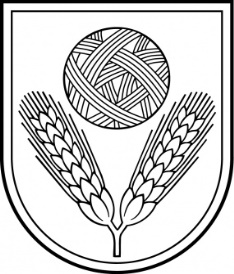 Rēzeknes novada DomeReģ.Nr.90009112679Atbrīvošanas aleja 95A, Rēzekne, LV – 4601,Tel. 646 22238; 646 22231, 646 25935,e–pasts: info@rezeknesnovads.lvInformācija internetā: http://www.rezeknesnovads.lv